	TRƯỜNG CAO ĐẲNG CÔNG THƯƠNG TP.HCM	KHOA CÔNG NGHỆ THÔNG TINKẾ HOẠCH THỰC HIỆN THỰC ĐỒ ÁN TỐT NGHIỆPHỌC KỲ 2 NĂM 2023-2024(V/v thực hiện ĐATN năm học 2023-2024 khoa công nghệ thông tin - CNTT)Căn cứ chương trình đào tạo các ngành thuộc khoa công nghệ thông tin khóa 45;Căn cứ kế hoạch đào tạo học kỳ 2 năm học 2023-2024; Căn cứ mục tiêu đào tạo của khoa và Nhà trường năm 2023-2024;	Khoa công nghệ thông tin (CNTT) xây dựng kế hoạch thực hiện đồ án tốt nghiệp (ĐATN) cụ thể như sau:MỤC ĐÍCH	Nhằm đẩy mạnh công tác chuyên môn cũng như việc khuyến khích sinh viên thực hiện ĐATN cuối khóa. Mặt khác, đồ án tốt nghiệp là một dịp rất tốt để sinh viên:Rèn luyện kĩ năng tổng hợp các kiến thức đã học trên mọi phương diện.Rèn luyện tính tự chủ và tinh thần trách nhiệm trong công việc.Độc lập, tự chủ tạo ra một sản phẩm cụ thể, xây dựng một đề tài thực tế hay một luận văn hoàn chỉnh.ĐỐI TƯỢNGTất cả sinh viên khóa 45 hoặc những sinh viên trước khóa 45 có điểm trung bình tất cả môn học đã tích lũy (từ học kỳ 1 đến hết học kỳ 5 – tương đương 82 tín chỉ) từ 6.5 điểm trở lên được đăng ký làm đồ án tốt nghiệp.Hoặc những sinh viên có thành tích đặc biệt (ví dụ tham gia đội tuyển Olympic Tin học cấp Quốc gia, có giải thưởng về NCKH, thi tay nghề, …), những trường hợp này do trưởng khoa xét duyệt dựa trên nguyện vọng của sinh viên.THỜI GIAN & CÁCH THỨC ĐĂNG KÝThời gian đăng ký: Từ ngày 21-02-2024 đến hết ngày 27-02-2024Cách thức đăng kýBước 01: Sinh viên lập phiếu đăng ký ĐATN theo mẫu “Phieu dang ky KLTN_03.docx”Chú ý: Bước này sinh viên nên liên hệ với giảng viên hướng dẫn (GVHD) để thống nhất đề tài trước khi nộp phiếu đăng ký về khoa. Những sinh viên không liên hệ được với GVHD thì Khoa sẽ phân công GVHD.Bước 02: Khoa sẽ phân công và duyệt đăng ký ĐATN.Bước 03: Khoa sẽ công bố danh sách thực hiện ĐATN lên website của khoa.Bước 04: Khoa sẽ hủy 02 môn thay thế ĐATN cho những sinh viên thực hiện ĐATN.Chú ý: Phiếu đăng ký đồ án tốt nghiệp nộp trực tiếp tại khoa (nộp cho Cô Xim); Một đề tài tối đa là 02 sinh viên.Ngày 02/03/2024 khoa sẽ công bố danh sách thực hiện ĐATN, kèm GVHD.Sinh viên theo dõi lịch, kế hoạch gặp sinh viên của từng GVHD trên Website khoa CNTT để thực hiện đồ án tốt nghiệp đúng thời hạn (web khoa CNTT: http://fit-hitu.edu.vn/). THỜI GIAN THỰC HIỆN ĐATNTừ ngày công bố cho đến hết 15/06/2024: sinh viên thực hiện ĐATN.Thời gian nộp đề cương: sau 2 tuần thực hiện, hạn cuối 16/03/2024Thời gian duyệt đề cương và phản hồi: tuần thứ 3&4 trong quá trình thực hiện ĐATN, hạn cuối ngày 30/03/2024. Kế hoạch chi tiết của ĐATN sinh viên phải thống nhất với giảng viên hướng dẫn. Giảng viên hướng dẫn sẽ chịu trách nhiệm về nội dung của ĐATN.HÌNH THỨC, NỘI DUNG VIẾT BÁO CÁOBáo cáo phải đúng mẫu của khoa, sinh viên liên hệ với giảng viên lấy mẫu hoặc vào website của khoa http://fit-hitu.edu.vn/bieu-mau, tập tin hướng dẫn cách trình bày đề tài. Nội dung báo cáo, sinh viên thống nhất với giảng viên hướng dẫn.THỜI GIAN NỘP, PHẢN BIỆN VÀ BÁO CÁO ĐATNThời gian nộp: 15/06/2024 sinh viên nộp trực tiếp cho GVHD; khi nộp phải ký tên vào danh sách nộp và nộp kèm phiếu theo dõi ĐATN.Thời gian phản biện và báo cáo: dự kiến thời gian phản biện từ ngày 16/06/2024 đến hết ngày 22/06/2024; dự kiến thời gian báo cáo từ ngày 23/06/2024 đến hết ngày 30/06/2024 (thời gian cụ thể sẽ có kế hoạch và thông báo trên web của khoa)	Tp. HCM, ngày 20-02-2024	TM.Khoa Công nghệ thông tin	TT.BMPM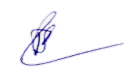 	Trần Anh Khoa